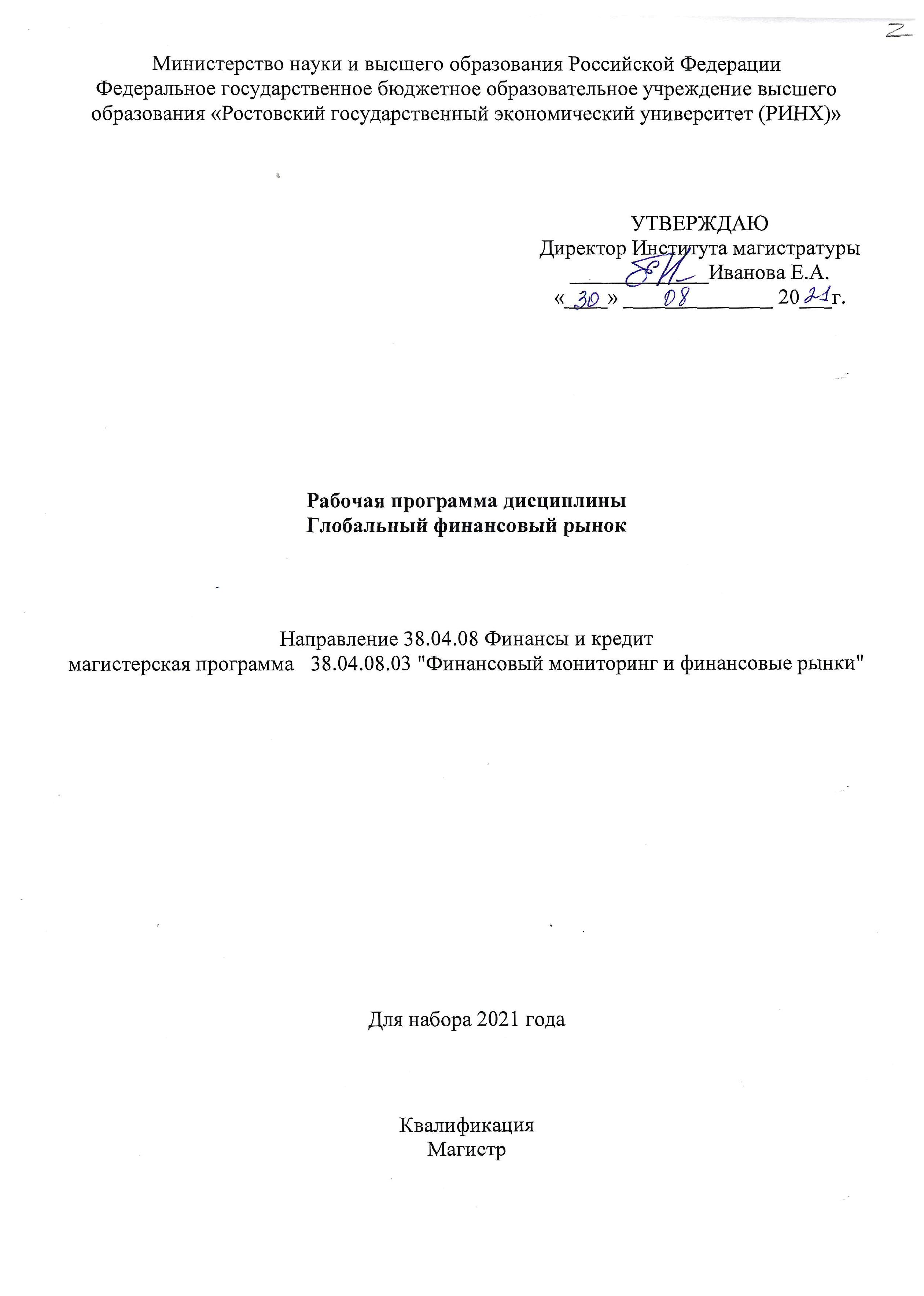 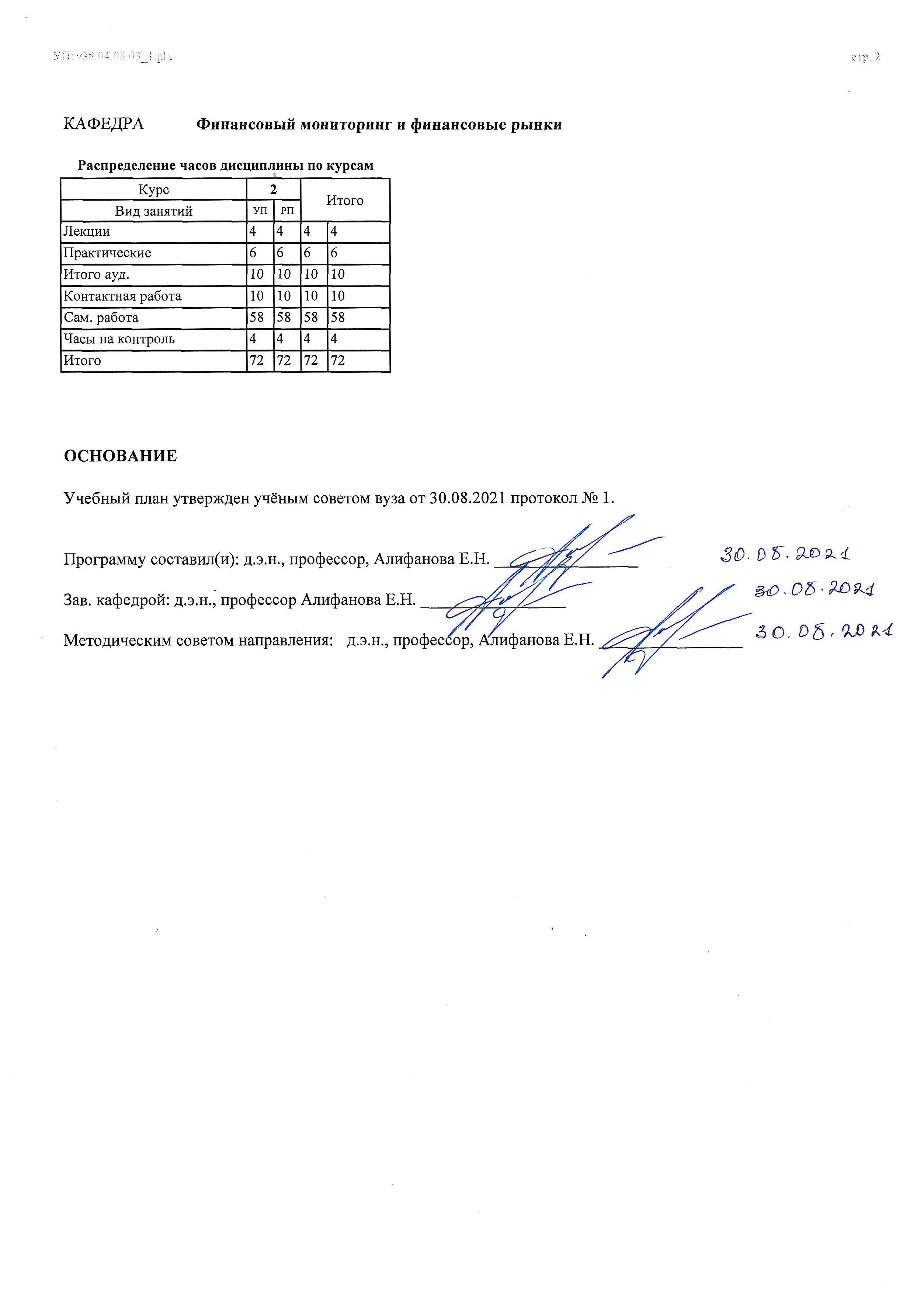 Приложение 1ФОНД ОЦЕНОЧНЫХ СРЕДСТВ1 Описание показателей и критериев оценивания компетенций на различных этапах их формирования, описание шкал оценивания  1.1 Показатели и критерии оценивания компетенций:  1.2 Шкалы оценивания:   Текущий контроль успеваемости и промежуточная аттестация осуществляется в рамках накопительной балльно-рейтинговой системы в 100-балльной шкале:84-100 баллов (оценка «отлично») 67-83 баллов (оценка «хорошо») 50-66 баллов (оценка «удовлетворительно») 0-49 баллов (оценка «неудовлетворительно») 2 Типовые контрольные задания или иные материалы, необходимые для оценки знаний, умений, навыков и (или) опыта деятельности, характеризующих этапы формирования компетенций в процессе освоения образовательной программыВопросы к экзаменупо дисциплине «Глобальный финансовый рынок»1. Охарактеризуйте сущность и структуру глобального финансового рынка.2.Назовите причины возникновения и этапы развития глобального финансового рынка.3.Рассмотрите влияние глобализации на развитие финансовых рынков.4.Охарактеризуйте глобальный финансовый рынок в международной системе противодействия отмыванию денег и финансированию терроризма.5. Охарактеризуйте структуру глобального фондового рынка.6. Раскройте функции и роль международного фондового рынка.7. Подготовьте обзор основных мировых фондовых индексов и рассмотреть модель расчетафондового индекса.8. Перечислите виды финансовых инструментов на глобальном рынке ценных бумаг.9. Раскройте сущность секьюритизации активов.10. Рассмотрите первичное публичное размещение акций на мировом фондовом рынке.11. Рассмотрите развитие мирового рынка деривативов.12. Охарактеризуйте роль деривативов в глобальных финансовых кризисах.13. Положительные и отрицательные последствия глобализации для мировых финансов и национальных экономик.14. Влияние финансовой глобализации на механизмы распространения кризисов.15. Охарактеризуйте глобальную сеть финансовой безопасности.16. Охарактеризуйте международные финансовые институты.17. Назовите главные современные тенденции глобализации финансовых рынков.18. Раскройте деятельность транснациональных корпораций на глобальном финансовом рынке.19. Перечислите крупнейший инвесторов глобального финансового рынка.20. Рассмотрите организацию процесса регулирования глобального финансового рынка. Международные финансовые стандарты.21. Перечислите виды регулирования глобального финансового рынка.22. Охарактеризуйте саморегулируемые организации глобального финансового рынка.23. Раскройте сущность мировых финансовых центров и принципы их формирования.24. Охарактеризуйте основные мировые финансовые центры.25. Раскройте роль финансовых центров в мировой экономике.27. Раскройте роль глобального финансового рынка в международной системе противодействия отмыванию денег и финансированию терроризма.29. Проведите анализ основных инструментов международных финансовых организаций за 2018-2020 годы, и установите тенденции и факторы их динамики.30. Подготовьте обзор глобальных фондовых индексов и рассмотрите модель расчета фондового индекса.Критерии оценивания: 84-100 баллов (оценка «отлично») - наличие твердых и достаточно полных знаний в объеме пройденной программы дисциплины в соответствии с поставленными программой курса целями и задачами обучения; правильные, уверенные действия по применению полученных знаний, умений и навыков на практике, грамотное и логически стройное изложение материала при ответе, усвоение основной и знакомство с дополнительной литературой;67-83 балла (оценка «хорошо») - наличие определенных знаний в объеме пройденной программы дисциплины в соответствии с поставленными программой курса целями и задачами обучения; правильные действия по применению полученных знаний, умений и навыков на практике, грамотное и логически стройное изложение материала при ответе, усвоение основной литературы; 50-66 баллов (оценка «удовлетворительно») - наличие некоторых знаний в объеме пройденной программы дисциплины в соответствии с поставленными программой курса целями и задачами обучения; неуверенные действия по применению полученных знаний, умений и навыков на практике, грамотное и логически стройное изложение материала при ответе, усвоение с частью основной литературы;0-49 баллов (оценка «неудовлетворительно») - ответы не связаны с вопросами, наличие грубых ошибок в ответе, непонимание сущности излагаемого вопроса, неумение применять знания, умения и навыки на практике, неуверенность и неточность ответов на дополнительные и наводящие вопросы.Тесты письменные по дисциплине «Глобальный финансовый рынок» 1. Банк тестов 1. Сопоставьте названия экономических теорий с соответствующими им точками зрения относительно финансового рынкаа. представления о финансовом рынке тесно связаны с изучением взаимосвязи сбережений и инвестиций: «…никто не может сберечь, не приобретая при этом активов в какой-либо форме… никто не может также приобрести имущества, которым он раньше не владел, если только имущество равной стоимости не окажется вновь произведенным либо если кто-нибудь другой не расстанется с имуществом той же ценности. В первом случае сбережению соответствуют новые инвестиции; во втором случае кто-то другой должен сократить свои сбережения на равную сумму»б. рациональный экономический субъект должен выбирать вариант поведения, который обладает максимальным значением ожидаемой полезности. Информация - это знание о вероятности получения той или иной полезностив. Данная теория рассматривает информацию о цене товара и дает представление о зависимости между экономией от приобретения товара по более низкой цене и издержками поиска более низкой цены.г. Данная теория рассматривает в первую очередь вопросы: влияние процента на скорость обращения денег; временные интервалы, через которые изменения в массе денег сказываются на макроэкономических показателях; статистические измерители денежной массы.2. Международные финансовые стандарты в области регулирования и надзора включают:а. Кодекс лучших практик по прозрачности бюджетно-налоговой политики, Кодекс лучших практик по прозрачности денежно-кредитной и финансовой политики, специальный стандарт распространения данныхб. Ключевые принципы, стандарты, руководства и методология оценки в области страхования; Ключевые принципы эффективного банковского надзора; Цели и принципы регулирования ценных бумагв. Международные стандарты аудита, Ключевые принципы эффективных систем страхования депозитов, Принципы для инфраструктуры финансового рынка3. Отток капитала из станы обеспечивается:а) за счёт ввоза валюты экспортёрами;б) займами в иностранных банках российскими фирмами;в) за счёт приобретения иностранных активов российскими фирмами;г) ссудами, предоставляемыми российскими банками гражданам других стран.4. Стирание границ между странами, расширение финансовых потоков и повышение взаимозависимости рынков называется:Ответы:A. ДезинтермедиацияB. СекьюритизацияC. ГлобализацияD. Моноцентризм5. Отметить справедливые утверждения. Банк международных расчетов:I. Находится в Цюрихе;II. Занимается расчетами на рынке еврооблигаций; III. Занимается расчетами между центральными банками; IV. Ведет базу данных по мировому рынку долговых инструментов; V. Ведет базу данных по производным финансовым инструментам.6. Основными результатами международных усилий по укреплению стабильности мировой финансовой системы после кризиса 2007-2009 гг. стало: I. Принятие новых нормативов достаточности капитала для банков (Базель 3);II. Принятие новой редакции принципов регулирования фондового рынка (IOSCO); III. Принятие Кодекса поведения кредитных рейтинговых агентств (IOSCO); IV. Принятие Основных принципов защиты потребителей финансовых услуг (ОЭСР);V. Перевод расчетов по стандартным внебиржевым деривативам на централизованный клиринг; VI. Принятие Закона Сарбейнса-Оксли в США.7. Кульминацией мирового финансового кризиса 2007-2009 гг. считается крах «ЛеманБразерз». С какими инструментами связано банкротство этого инвестиционного банка?I. «Мусорные облигации» (junk bonds) строительных компаний;II. Муниципальные облигации правительства Калифорнии;III. Облигации, обеспеченные пулами закладных на недвижимость (MBS);IV. Кредитно-дефолтные свопы (CDS);V. Акции интернет-компаний.
8. Расчетно-депозитарная(ые) система(ы), обслуживающая(ие) участников рынкаеврооблигаций, называе(ю)тся:I. Depository Trust and Clearing Corporation;II. Euroclear;III. Clearstream;IV. Morgan Guaranty.
9. Укажите права владельцев АДР (ГДР).I. Право получать дивиденды в валюте страны обращения АДР (ГДР);II. Право участвовать в собраниях акционеров или передавать право голоса подоверенности;III. Право получать годовые отчеты;IV. Право преимущественного приобретения акций новых выпусков, на которыевыпущены АДР (ГДР).10. К основным тенденциям развития финансового рынка относят:I. Глобализацию;II. Моноцентризм;III. Дезинтермедиацию;IV. Секъюритизацию.11. В рэнкинге глобальных финансовых центров компании z/yen по итогам 2020 годапервые три места занимают:I. Гонконг;II. Шанхай;III. Франкфурт;IV. Лондон;V. Нью-Йорк.12. Euronext – это: I. Эмитент еврооблигаций;II. Глобальный финансовый центр;III. Пан-европейская фондовая биржа.13. Рост значения финансовой глобализации подтверждают показатели:I. мирового ВВП;II. трансграничного перемещения капитала;III. капитализации мирового фондового рынка;IV. объемов сделок на мировом валютном рынке.14. Какой орган в иерархии международных институтов, участвующих в реформации мировой финансовой архитектуры, занимаетверховенствующую роль?а. Группа 20 и Совет по финансовой стабильностиб. Международные стандартоустанавливающие организациив. Международные финансовые организации15. . Как конвергенция различных стандартов отчетности будет способствовать реформированию мировой финансовой системы?а. Единые стандарты учета и отчетности уменьшают возможностьманипуляции отчетностью, увеличивают прозрачность и возможность сравнения показателей деятельности компаний вне зависимости от юрисдикцииб. Стандарты отчетности некоторых стран потеряли актуальность в результате мирового финансового кризисав. Единые стандарты отчетности обеспечат универсализацию мировых финансовых центров и сконцентрируют большинство финансовых потоков в Нью-Йорке сделав остальные МФЦ неэффективными
2. Инструкция по выполнению: Тестовые задания выполняются индивидуально.3. Критерии оценки: Для каждого тестового задания:1 балл – дан верный ответ на тестовое задание;0 баллов – дан неверный ответ на тестовое задание.Максимальное количество баллов – 15.﻿Кейс-заданияпо дисциплине «Глобальный финансовый рынок»Кейс-задание 1. На основе данных Всемирной федерации бирж рассчитайте структуру мирового биржевого рынка по капитализации.Кейс-задание 2. Глобальные фондовые индексы.В отношении глобальных фондовых индексов: провести сравнительный анализ динамики глобальных международных фондовых индексов, рассчитываемых мировыми агентствами Dow Jones & Company, FTSE Group, MSCI Inc.,  Standard & Poor’s. Кейс-задание 3. Фондовые рынки стран БРИКС.В отношении фондовых рынков стран БРИКС: провести сравнительный анализ показателя капитализации (domestic market capitalization) рынков акций Бразилии, России, Индии, Китая и ЮАР и показателя стоимости облигаций в обращении (value of bonds listed) на биржах этих стран. Инструкция и/или методические рекомендации по выполнению:1. На сайте Всемирной Федерации бирж -www.worldexchanges.org, открыть раздел «Рыночная статистика» (Market Statistics) и найти таблицы соответствующих показателей.2. Через поисковые системы Интернета определить, к какой стране относится та или иная биржа.3. Провести сравнительный анализ показателей по заданным показателям.Критерии оценки: Для каждого задания:10-15 баллов – задание выполнено верно, студент в полной мере владеет инструментарием анализа финансовых рынков, результаты интерпретированы;5-9 баллов – задание выполнено верно, студент частично владеет инструментарием анализа финансовых рынков, есть комментарии к результатам анализа;1-4 балла – задание выполнено верно, студент не в полной мере владеет инструментарием анализа финансовых рынков, отсутствуют комментарии к результатам анализа;0 баллов – задание выполнено не верно.Максимальное количество баллов – 45 (за 3 задания).Темы докладовпо дисциплине «Глобальный финансовый рынок»  Раздел 1 «Глобальный финансовый рынок: структура и роль в мировой экономике» 1. Роль глобального финансового рынка в экономике.2. Финансовые рынки в условиях глобального кризиса и ускоренного развития цифровых технологий3. Банковский надзор и финансовый контроль на финансовых рынках. 4. Фондовые технологии в условиях цифровой экономики
5. Влияние финансовой глобализации на механизмы распространения финансовых кризисов (эффекты заражения, домино, стадного поведения инвесторов).6. Транснационализация как экономический механизм глобализационных процессов. 7. Понятие финансовой глобализации, ее преимущества и недостатки.8. Методы преодоления финансовых кризисов.9. Инновационные модели секьюритизации активов.10. Россия в системе глобального финансового рынка.Раздел 2 «Институциональные характеристики глобального финансового рынка» 1. Международная организация комиссий по ценным бумагам (IOSCO) в части глобального регулирования мировой финансовой системы.2. Влияние международных финансовых организаций на регулирование глобального фондового рынка.3. Основные направления реформы мировой финансовой системы, предложенные по результатам работы Группы 20.4. Международная ассоциация первичных рынков.5. Теории финансового посредничества.6. Анализ состава Совета по финансовой стабильности с точки зрения российских участников и их роли в национальном регулировании финансовой системы.
7. Факторы формирования МФЦ.8. Глобальные финансовые центры мира (на выбор студента)9. Глобальные финансовые конгломераты.
10. Глобальная система финансового регулирования.11. Основные инструменты глобального фондового рынка, его структура и участники. 12. Влияние валютных курсов рубля и международного валютного рынка на процесс воспроизводства в реальном секторе экономике.Критерии оценки:  Каждый доклад оценивается максимум в 10 баллов:· 7-10 баллов - системность, обстоятельность и глубина излагаемого материала; знакомство с научной и учебной литературой; способность воспроизвести основные тезисы доклада без помощи конспекта; способность быстро и развернуто отвечать на вопросы преподавателя и аудитории; наличие презентации к докладу;· 3-6 балла - развернутость и глубина излагаемого в докладе материала; знакомство с основной научной литературой к докладу; при выступлении частое обращение к тексту доклада; некоторые затруднения при ответе на вопросы (неспособность ответить на ряд вопросов из аудитории); наличие презентации;· 1-2 балла - правильность основных положений доклада; наличие недостатка информации в докладе по целому ряду проблем; использование для подготовки доклада исключительно учебной литературы; неспособность ответить на несложные вопросы из аудитории и преподавателя; неумение воспроизвести основные положения доклада без письменного конспекта; наличие презентации;· 0 баллов - поверхностный, неупорядоченный, бессистемный характер информации в докладе; при чтении доклада постоянное использование текста; полное отсутствие внимания к докладу аудитории; отсутствие презентации.Максимальное количество баллов – 20 (за 2 доклада в течение семестра).Темы эссепо дисциплине «Глобальный финансовый рынок» 1. Россия в системе глобального финансового рынка.2. Глобальная сеть финансовой безопасности: цели, структура, инструменты, проблемы развития.3. Инновационные модели секьюритизации активов.4. Цифровые технологии в развитии глобального финансового рынка и его инфраструктуры.5. Глобальный экономический кризис 2020 года, вызванный локдауном ввиду пандемии Covid-19 и его последствия для России.Критерии оценки:· 14-20 баллов - содержание работы полностью соответствует теме; глубоко и аргументировано раскрывается тема; логическое и последовательное изложение мыслей; написано правильным литературным языком и стилистически соответствует содержанию; заключение содержит выводы, логично вытекающие из содержания основной части;· 7-13 баллов - достаточно полно и убедительно раскрывается тема с незначительными отклонениями от нее; в основной части логично, связно, но недостаточно полно доказывается выдвинутый тезис; имеются незначительные нарушения последовательности в изложении мыслей; заключение содержит выводы, логично вытекающие из содержания основной части;· 1-6 баллов - в основном раскрывается тема, дан верный, но односторонний или недостаточно полныйответ на тему; обнаруживается недостаточное умение делать выводы и обобщения; выводы не полностью соответствуют содержанию основной части;· 0 баллов - тема полностью нераскрыта; характеризуется случайным расположением материала, отсутствием связи между частями; выводы не вытекают из основной части; многочисленные заимствования текста из других источников.Максимальное количество баллов – 20 (за 1 эссе в течение семестра).3 Методические материалы, определяющие процедуры оценивания знаний, умений, навыков и (или) опыта деятельности, характеризующих этапы формирования компетенцийПроцедуры оценивания включают в себя текущий контроль и промежуточную аттестацию.Текущий контроль успеваемости проводится с использованием оценочных средств, представленных в п. 2 данного приложения. Результаты текущего контроля доводятся до сведения студентов до промежуточной аттестации.   	Промежуточная аттестация проводится в форме экзамена. Экзамен проводится по расписанию промежуточной аттестации в устном виде. Количество вопросов в экзаменационном задании – 3. Объявление результатов производится в день экзамена. Результаты аттестации заносятся в экзаменационную ведомость и зачетную книжку студента. Студенты, не прошедшие промежуточную аттестацию по графику сессии, должны ликвидировать задолженность в установленном порядке. Приложение 2МЕТОДИЧЕСКИЕ УКАЗАНИЯ ПО ОСВОЕНИЮ ДИСЦИПЛИНЫУчебным планом предусмотрены следующие виды занятий:- лекции;- практические занятия.В ходе лекционных занятий рассматриваются понятийно-категориальный аппарат в области глобальных финансовых рынков, современные проблемы развития финансовых рынков развитых и развивающихся стран, даются рекомендации для самостоятельной работы и подготовки к практическим занятиям. В ходе практических занятий углубляются и закрепляются знания студентов по анализу и оценке глобальных финансовых рынков, а также рисков осуществления операций на финансовом рынке, развиваются навыки сбора, анализа и синтеза информации.При подготовке к практическим занятиям каждый студент должен:  – изучить рекомендованную учебную литературу;  – подготовить ответы на все вопросы по изучаемой теме.    По согласованию с преподавателем студент может подготовить доклад, эссе по теме занятия. В процессе подготовки к практическим занятиям студенты могут воспользоваться консультациями преподавателя.  Вопросы, не рассмотренные на практических занятиях, должны быть изучены студентами в ходе самостоятельной работы. Контроль самостоятельной работы студентов над учебной программой курса осуществляется в ходе занятий в процессе выполнения кейс-заданий или посредством тестирования. В ходе самостоятельной работы каждый студент обязан прочитать основную и по возможности дополнительную литературу по изучаемой теме, выделить непонятные термины, найти их значение в энциклопедических словарях.  Для подготовки к занятиям, текущему контролю и промежуточной аттестации студенты могут воспользоваться электронно-библиотечными системами. Также обучающиеся могут взять на дом необходимую литературу на абонементе университетской библиотеки или воспользоваться читальными залами.  Методические рекомендации по написанию эссеЭссе студента — это самостоятельная письменная работа на заданную тему. Построение эссе — это ответ на вопрос или раскрытие темы, которое основано на классической системе доказательств.Цель эссе состоит в развитии навыков самостоятельного творческого мышления и письменного изложения собственных мыслей. Эссе должно содержать: четкое изложение сути заявленной темы; самостоятельно проведенный анализ этой темы с использованием современных концепций и аналитического инструментария; выводы, обобщающие авторскую позицию по поставленному вопросу. Основная часть эссе предполагает развитие аргументации и анализа, а также обоснование собственного мнения, исходя из существующих точек зрения по заданной теме. В основной части должны быть подзаголовки, на основе которых осуществляется структурирование аргументации. Там, где это необходимо, в качестве аналитического инструмента можно использовать графики, диаграммы и таблицы.Список использованной литературы. Не более 10 источников.Методические рекомендации по написанию, требования к оформлению докладовВ целях расширения и закрепления полученных знаний при изучении данной дисциплины, студенту предлагается написание доклада. Тему доклада студент выбирает, исходя из круга научных интересов. Выполнение доклада преследует главную цель – использовать возможности активного, самостоятельного обучения в сочетании с другими формами учебных занятий и заданий по дисциплине.Выполнение доклада позволяет решать следующие задачи обучения:- глубже изучить отдельные темы учебной дисциплины;- активизировать творческие способности учащихся, реализовать преимущества целенаправленной самоподготовки;- позволяет дополнить текущий контроль знаний студентов;- выработать навыки выполнения самостоятельной письменной работы, уметь работать с литературой, четко и последовательно выражать свои мысли.Требования, предъявляемые к докладу:- полное, глубокое и последовательное освещение темы;- использование разнообразной литературы и материалов – учебных, статистических, нормативных, научных источников;- ссылки на используемую литературу по тексту;- самостоятельность изложения;- аккуратность оформления работы;- соблюдение установленных сроков написания и предоставления работы преподавателю.Оформление доклада.При написании доклада студенту следует соблюдать следующие требования к его оформлению:Доклад выполняется на бумаге формата А4 машинописным способом: размер шрифта – 14 шрифт Times New Roman через полтора интервала; размер полей: левое – , правое – , верхнее и нижнее – ; нумерация страниц – в правом верхнем углу. Объем доклада: 10-15 листов.Библиографические ссылки на использованные источники литературы при их цитировании рекомендуется оформлять подстрочными сносками. Цифровая нумерация подстрочных сносок начинается самостоятельно на каждом листе.Каждая таблица, рисунок в докладе должны иметь сноску на источник литературы, из которого они заимствованы.Структура доклада: титульный лист;лист содержания,основная часть работы,список использованной литературы,приложения.Во введении указывается теоретическое и практическое значение темы и ее вопросов. Здесь также важно сформулировать цели и задачи, связанные с изучением и раскрытием темы, вкратце аргументировать план работы. Объем введения обычно не превышает 1 страницы.В заключении приводятся основные, ключевые положения и выводы, которые вытекают из содержания работы. Весьма уместна и важна формулировка того, что дало вам изучение данной темы для накопления знаний по изучаемому курсу. Объем заключения может составлять до 2 страниц.В списке использованной литературы источники приводятся в следующем порядке: сначала нормативно-правовые акты; затем научная, учебная литература, а также статьи из периодических изданий в алфавитном порядке с указанием полных выходных данных: фамилия и инициалы автора, название работы, место и год издания, название издательства; в конце списка приводятся официальные Интернет-ресурсы. УП: z38.04.08.03_1.plxУП: z38.04.08.03_1.plxУП: z38.04.08.03_1.plxстр. 31. ЦЕЛИ ОСВОЕНИЯ ДИСЦИПЛИНЫ1. ЦЕЛИ ОСВОЕНИЯ ДИСЦИПЛИНЫ1. ЦЕЛИ ОСВОЕНИЯ ДИСЦИПЛИНЫ1. ЦЕЛИ ОСВОЕНИЯ ДИСЦИПЛИНЫ1. ЦЕЛИ ОСВОЕНИЯ ДИСЦИПЛИНЫ1. ЦЕЛИ ОСВОЕНИЯ ДИСЦИПЛИНЫ1. ЦЕЛИ ОСВОЕНИЯ ДИСЦИПЛИНЫ1. ЦЕЛИ ОСВОЕНИЯ ДИСЦИПЛИНЫ1. ЦЕЛИ ОСВОЕНИЯ ДИСЦИПЛИНЫ1.1Цель дисциплины: получение обучающимися теоретических представлений о финансовых рынках, а также выработка практических навыков анализа финансовых рынков.Цель дисциплины: получение обучающимися теоретических представлений о финансовых рынках, а также выработка практических навыков анализа финансовых рынков.Цель дисциплины: получение обучающимися теоретических представлений о финансовых рынках, а также выработка практических навыков анализа финансовых рынков.Цель дисциплины: получение обучающимися теоретических представлений о финансовых рынках, а также выработка практических навыков анализа финансовых рынков.Цель дисциплины: получение обучающимися теоретических представлений о финансовых рынках, а также выработка практических навыков анализа финансовых рынков.Цель дисциплины: получение обучающимися теоретических представлений о финансовых рынках, а также выработка практических навыков анализа финансовых рынков.Цель дисциплины: получение обучающимися теоретических представлений о финансовых рынках, а также выработка практических навыков анализа финансовых рынков.Цель дисциплины: получение обучающимися теоретических представлений о финансовых рынках, а также выработка практических навыков анализа финансовых рынков.2. ТРЕБОВАНИЯ К РЕЗУЛЬТАТАМ ОСВОЕНИЯ ДИСЦИПЛИНЫ2. ТРЕБОВАНИЯ К РЕЗУЛЬТАТАМ ОСВОЕНИЯ ДИСЦИПЛИНЫ2. ТРЕБОВАНИЯ К РЕЗУЛЬТАТАМ ОСВОЕНИЯ ДИСЦИПЛИНЫ2. ТРЕБОВАНИЯ К РЕЗУЛЬТАТАМ ОСВОЕНИЯ ДИСЦИПЛИНЫ2. ТРЕБОВАНИЯ К РЕЗУЛЬТАТАМ ОСВОЕНИЯ ДИСЦИПЛИНЫ2. ТРЕБОВАНИЯ К РЕЗУЛЬТАТАМ ОСВОЕНИЯ ДИСЦИПЛИНЫ2. ТРЕБОВАНИЯ К РЕЗУЛЬТАТАМ ОСВОЕНИЯ ДИСЦИПЛИНЫ2. ТРЕБОВАНИЯ К РЕЗУЛЬТАТАМ ОСВОЕНИЯ ДИСЦИПЛИНЫ2. ТРЕБОВАНИЯ К РЕЗУЛЬТАТАМ ОСВОЕНИЯ ДИСЦИПЛИНЫПК-5:Способен выявлять и проводить исследование актуальных научных проблем в области финансового мониторинга и финансовых рынковПК-5:Способен выявлять и проводить исследование актуальных научных проблем в области финансового мониторинга и финансовых рынковПК-5:Способен выявлять и проводить исследование актуальных научных проблем в области финансового мониторинга и финансовых рынковПК-5:Способен выявлять и проводить исследование актуальных научных проблем в области финансового мониторинга и финансовых рынковПК-5:Способен выявлять и проводить исследование актуальных научных проблем в области финансового мониторинга и финансовых рынковПК-5:Способен выявлять и проводить исследование актуальных научных проблем в области финансового мониторинга и финансовых рынковПК-5:Способен выявлять и проводить исследование актуальных научных проблем в области финансового мониторинга и финансовых рынковПК-5:Способен выявлять и проводить исследование актуальных научных проблем в области финансового мониторинга и финансовых рынковПК-5:Способен выявлять и проводить исследование актуальных научных проблем в области финансового мониторинга и финансовых рынковВ результате освоения дисциплины обучающийся должен:В результате освоения дисциплины обучающийся должен:В результате освоения дисциплины обучающийся должен:В результате освоения дисциплины обучающийся должен:В результате освоения дисциплины обучающийся должен:В результате освоения дисциплины обучающийся должен:В результате освоения дисциплины обучающийся должен:В результате освоения дисциплины обучающийся должен:В результате освоения дисциплины обучающийся должен:Знать:Знать:Знать:Знать:Знать:Знать:Знать:Знать:Знать:методы научного исследования; методы анализа финансовых рынков на макроуровне; основные направления развития глобального финансового рынка (соотнесено с индикатором ПК-5.1)методы научного исследования; методы анализа финансовых рынков на макроуровне; основные направления развития глобального финансового рынка (соотнесено с индикатором ПК-5.1)методы научного исследования; методы анализа финансовых рынков на макроуровне; основные направления развития глобального финансового рынка (соотнесено с индикатором ПК-5.1)методы научного исследования; методы анализа финансовых рынков на макроуровне; основные направления развития глобального финансового рынка (соотнесено с индикатором ПК-5.1)методы научного исследования; методы анализа финансовых рынков на макроуровне; основные направления развития глобального финансового рынка (соотнесено с индикатором ПК-5.1)методы научного исследования; методы анализа финансовых рынков на макроуровне; основные направления развития глобального финансового рынка (соотнесено с индикатором ПК-5.1)методы научного исследования; методы анализа финансовых рынков на макроуровне; основные направления развития глобального финансового рынка (соотнесено с индикатором ПК-5.1)методы научного исследования; методы анализа финансовых рынков на макроуровне; основные направления развития глобального финансового рынка (соотнесено с индикатором ПК-5.1)методы научного исследования; методы анализа финансовых рынков на макроуровне; основные направления развития глобального финансового рынка (соотнесено с индикатором ПК-5.1)Уметь:Уметь:Уметь:Уметь:Уметь:Уметь:Уметь:Уметь:Уметь:использовать различные источники информации для составления финансовых обзоров, отчетов и научных публикаций на тему состояния и тенденций развития глобального финансового рынка; проводить обзор исследований в области финансовых рынков и интерпретировать их результаты; проводить публичные выступления и дискуссии на тему состояния и тенденций развития глобального финансового рынка (соотнесено с индикатором ПК-5.2)использовать различные источники информации для составления финансовых обзоров, отчетов и научных публикаций на тему состояния и тенденций развития глобального финансового рынка; проводить обзор исследований в области финансовых рынков и интерпретировать их результаты; проводить публичные выступления и дискуссии на тему состояния и тенденций развития глобального финансового рынка (соотнесено с индикатором ПК-5.2)использовать различные источники информации для составления финансовых обзоров, отчетов и научных публикаций на тему состояния и тенденций развития глобального финансового рынка; проводить обзор исследований в области финансовых рынков и интерпретировать их результаты; проводить публичные выступления и дискуссии на тему состояния и тенденций развития глобального финансового рынка (соотнесено с индикатором ПК-5.2)использовать различные источники информации для составления финансовых обзоров, отчетов и научных публикаций на тему состояния и тенденций развития глобального финансового рынка; проводить обзор исследований в области финансовых рынков и интерпретировать их результаты; проводить публичные выступления и дискуссии на тему состояния и тенденций развития глобального финансового рынка (соотнесено с индикатором ПК-5.2)использовать различные источники информации для составления финансовых обзоров, отчетов и научных публикаций на тему состояния и тенденций развития глобального финансового рынка; проводить обзор исследований в области финансовых рынков и интерпретировать их результаты; проводить публичные выступления и дискуссии на тему состояния и тенденций развития глобального финансового рынка (соотнесено с индикатором ПК-5.2)использовать различные источники информации для составления финансовых обзоров, отчетов и научных публикаций на тему состояния и тенденций развития глобального финансового рынка; проводить обзор исследований в области финансовых рынков и интерпретировать их результаты; проводить публичные выступления и дискуссии на тему состояния и тенденций развития глобального финансового рынка (соотнесено с индикатором ПК-5.2)использовать различные источники информации для составления финансовых обзоров, отчетов и научных публикаций на тему состояния и тенденций развития глобального финансового рынка; проводить обзор исследований в области финансовых рынков и интерпретировать их результаты; проводить публичные выступления и дискуссии на тему состояния и тенденций развития глобального финансового рынка (соотнесено с индикатором ПК-5.2)использовать различные источники информации для составления финансовых обзоров, отчетов и научных публикаций на тему состояния и тенденций развития глобального финансового рынка; проводить обзор исследований в области финансовых рынков и интерпретировать их результаты; проводить публичные выступления и дискуссии на тему состояния и тенденций развития глобального финансового рынка (соотнесено с индикатором ПК-5.2)использовать различные источники информации для составления финансовых обзоров, отчетов и научных публикаций на тему состояния и тенденций развития глобального финансового рынка; проводить обзор исследований в области финансовых рынков и интерпретировать их результаты; проводить публичные выступления и дискуссии на тему состояния и тенденций развития глобального финансового рынка (соотнесено с индикатором ПК-5.2)Владеть:Владеть:Владеть:Владеть:Владеть:Владеть:Владеть:Владеть:Владеть:навыками выявления тенденций развития финансовых рынков, методами анализа информации, расположенной на сайтах международных финансовых организаций; навыками составления финансовых обзоров, отчетов и научных публикаций на тему состояния и тенденций развития глобального финансового рынка (соотнесено с индикатором ПК-5.3)навыками выявления тенденций развития финансовых рынков, методами анализа информации, расположенной на сайтах международных финансовых организаций; навыками составления финансовых обзоров, отчетов и научных публикаций на тему состояния и тенденций развития глобального финансового рынка (соотнесено с индикатором ПК-5.3)навыками выявления тенденций развития финансовых рынков, методами анализа информации, расположенной на сайтах международных финансовых организаций; навыками составления финансовых обзоров, отчетов и научных публикаций на тему состояния и тенденций развития глобального финансового рынка (соотнесено с индикатором ПК-5.3)навыками выявления тенденций развития финансовых рынков, методами анализа информации, расположенной на сайтах международных финансовых организаций; навыками составления финансовых обзоров, отчетов и научных публикаций на тему состояния и тенденций развития глобального финансового рынка (соотнесено с индикатором ПК-5.3)навыками выявления тенденций развития финансовых рынков, методами анализа информации, расположенной на сайтах международных финансовых организаций; навыками составления финансовых обзоров, отчетов и научных публикаций на тему состояния и тенденций развития глобального финансового рынка (соотнесено с индикатором ПК-5.3)навыками выявления тенденций развития финансовых рынков, методами анализа информации, расположенной на сайтах международных финансовых организаций; навыками составления финансовых обзоров, отчетов и научных публикаций на тему состояния и тенденций развития глобального финансового рынка (соотнесено с индикатором ПК-5.3)навыками выявления тенденций развития финансовых рынков, методами анализа информации, расположенной на сайтах международных финансовых организаций; навыками составления финансовых обзоров, отчетов и научных публикаций на тему состояния и тенденций развития глобального финансового рынка (соотнесено с индикатором ПК-5.3)навыками выявления тенденций развития финансовых рынков, методами анализа информации, расположенной на сайтах международных финансовых организаций; навыками составления финансовых обзоров, отчетов и научных публикаций на тему состояния и тенденций развития глобального финансового рынка (соотнесено с индикатором ПК-5.3)навыками выявления тенденций развития финансовых рынков, методами анализа информации, расположенной на сайтах международных финансовых организаций; навыками составления финансовых обзоров, отчетов и научных публикаций на тему состояния и тенденций развития глобального финансового рынка (соотнесено с индикатором ПК-5.3)3. СТРУКТУРА И СОДЕРЖАНИЕ ДИСЦИПЛИНЫ3. СТРУКТУРА И СОДЕРЖАНИЕ ДИСЦИПЛИНЫ3. СТРУКТУРА И СОДЕРЖАНИЕ ДИСЦИПЛИНЫ3. СТРУКТУРА И СОДЕРЖАНИЕ ДИСЦИПЛИНЫ3. СТРУКТУРА И СОДЕРЖАНИЕ ДИСЦИПЛИНЫ3. СТРУКТУРА И СОДЕРЖАНИЕ ДИСЦИПЛИНЫ3. СТРУКТУРА И СОДЕРЖАНИЕ ДИСЦИПЛИНЫ3. СТРУКТУРА И СОДЕРЖАНИЕ ДИСЦИПЛИНЫ3. СТРУКТУРА И СОДЕРЖАНИЕ ДИСЦИПЛИНЫКод занятияКод занятияНаименование разделов и тем /вид занятия/Наименование разделов и тем /вид занятия/Семестр / КурсЧасовКомпетен-цииЛитератураЛитератураРаздел 1. «Глобальный финансовый рынок: структура и роль в мировой экономике»Раздел 1. «Глобальный финансовый рынок: структура и роль в мировой экономике»1.11.1Тема 1.1 «Глобализация финансовых рынков» 1. Эволюция и современная парадигма финансовой глобализации. 2. Глобализация как фактор финансовой нестабильности. Финансовые кризисы в условиях глобализации. 3. Структурные сдвиги в глобальной финансовой системе. 4. Глобальная сеть финансовой безопасности. Риски финансовой глобализации в аспекте перемещения незаконного капитала между странам /Лек/Тема 1.1 «Глобализация финансовых рынков» 1. Эволюция и современная парадигма финансовой глобализации. 2. Глобализация как фактор финансовой нестабильности. Финансовые кризисы в условиях глобализации. 3. Структурные сдвиги в глобальной финансовой системе. 4. Глобальная сеть финансовой безопасности. Риски финансовой глобализации в аспекте перемещения незаконного капитала между странам /Лек/22ПК-5Л1.4Л2.1 Л2.2 Л2.3 Л2.5Л1.4Л2.1 Л2.2 Л2.3 Л2.51.21.2Тема 1.1 «Глобализация финансовых рынков» 1. Эволюция и современная парадигма финансовой глобализации. 2. Глобализация как фактор финансовой нестабильности. Финансовые кризисы в условиях глобализации. 3. Структурные сдвиги в глобальной финансовой системе. 4. Глобальная сеть финансовой безопасности. Риски финансовой глобализации в аспекте перемещения незаконного капитала между странам/Пр/Тема 1.1 «Глобализация финансовых рынков» 1. Эволюция и современная парадигма финансовой глобализации. 2. Глобализация как фактор финансовой нестабильности. Финансовые кризисы в условиях глобализации. 3. Структурные сдвиги в глобальной финансовой системе. 4. Глобальная сеть финансовой безопасности. Риски финансовой глобализации в аспекте перемещения незаконного капитала между странам/Пр/22ПК-5Л1.4Л2.1 Л2.2 Л2.3 Л2.5Л1.4Л2.1 Л2.2 Л2.3 Л2.51.31.3Тема 1.2 «Глобальный финансовый рынок: структура и тенденции развития» 1. Сущность и структура глобального финансового рынка. 2. Влияние глобализации на развитие финансовых рынков. 3. Показатели глобализации финансового рынка и вовлеченности в него национальных финанасовых рынков. 4. Современные тенденции развития глобального финансового рынка/Пр/Тема 1.2 «Глобальный финансовый рынок: структура и тенденции развития» 1. Сущность и структура глобального финансового рынка. 2. Влияние глобализации на развитие финансовых рынков. 3. Показатели глобализации финансового рынка и вовлеченности в него национальных финанасовых рынков. 4. Современные тенденции развития глобального финансового рынка/Пр/22ПК-5Л1.1 Л1.3 Л1.4Л2.1 Л2.2 Л2.5Л1.1 Л1.3 Л1.4Л2.1 Л2.2 Л2.5УП: z38.04.08.03_1.plxУП: z38.04.08.03_1.plxстр. 41.4Тема 1.2 «Глобальный финансовый рынок: структура и тенденции развития» 1. Сущность и структура глобального финансового рынка. 2. Влияние глобализации на развитие финансовых рынков. 3. Показатели глобализации финансового рынка и вовлеченности в него национальных финанасовых рынков. 4. Современные тенденции развития глобального финансового рынка/Ср/Тема 1.2 «Глобальный финансовый рынок: структура и тенденции развития» 1. Сущность и структура глобального финансового рынка. 2. Влияние глобализации на развитие финансовых рынков. 3. Показатели глобализации финансового рынка и вовлеченности в него национальных финанасовых рынков. 4. Современные тенденции развития глобального финансового рынка/Ср/24ПК-5Л1.2 Л1.3 Л1.4Л2.1 Л2.2 Л2.5Л1.2 Л1.3 Л1.4Л2.1 Л2.2 Л2.51.5Тема 1.3 «Международный финансовый рынок в условиях финансовой глобализации». 1.Структура и тенденции развития международного финансового рынка.2. Секьюритизация активов: понятие и формы. 3. Международный фондовый рынок, виды его инструментов. 4.Международный рынок деривативов и его роль в глобальных кризисах. /Ср/Тема 1.3 «Международный финансовый рынок в условиях финансовой глобализации». 1.Структура и тенденции развития международного финансового рынка.2. Секьюритизация активов: понятие и формы. 3. Международный фондовый рынок, виды его инструментов. 4.Международный рынок деривативов и его роль в глобальных кризисах. /Ср/22ПК-5Л1.2 Л1.3 Л1.4Л2.1 Л2.2 Л2.3 Л2.4 Л2.5Л1.2 Л1.3 Л1.4Л2.1 Л2.2 Л2.3 Л2.4 Л2.51.6Подготовка доклада по темам, относящимся к разделу 1, перечень тем докладов представлен в Приложении 1. При подготовке доклада и презентации к нему используется Microsoft Office.Подготовка эссе, перечень тем эссе представлен в Приложении 1. При подготовке эссе используется Microsoft Office.Прохождение тестирования. Решение кейс-заданий/Ср/Подготовка доклада по темам, относящимся к разделу 1, перечень тем докладов представлен в Приложении 1. При подготовке доклада и презентации к нему используется Microsoft Office.Подготовка эссе, перечень тем эссе представлен в Приложении 1. При подготовке эссе используется Microsoft Office.Прохождение тестирования. Решение кейс-заданий/Ср/224ПК-5Л1.1 Л1.2 Л1.3 Л1.4 Л1.5Л2.1 Л2.2 Л2.3 Л2.4 Л2.5Л1.1 Л1.2 Л1.3 Л1.4 Л1.5Л2.1 Л2.2 Л2.3 Л2.4 Л2.5Раздел 2. «Институциональные характеристики глобального финансового рынка»Раздел 2. «Институциональные характеристики глобального финансового рынка»2.1Тема 2.1 «Участники глобального финансового рынка».1. Международные финансовые институты.2. Институциональные инвесторы на глобальном финансовом рынке.3. Транснациональные корпорации на глобальном финансовом рынке.4. Эффекты финансовой глобализации: "домашнего смещения", "Фельдштейна-Хориока", "заражения", "домино" и др. /Лек/Тема 2.1 «Участники глобального финансового рынка».1. Международные финансовые институты.2. Институциональные инвесторы на глобальном финансовом рынке.3. Транснациональные корпорации на глобальном финансовом рынке.4. Эффекты финансовой глобализации: "домашнего смещения", "Фельдштейна-Хориока", "заражения", "домино" и др. /Лек/22ПК-5Л1.3 Л1.4Л2.1 Л2.2 Л2.5Л1.3 Л1.4Л2.1 Л2.2 Л2.52.2Тема 2.1 «Участники глобального финансового рынка».1. Международные финансовые институты.2. Институциональные инвесторы на глобальном финансовом рынке.3. Транснациональные корпорации на глобальном финансовом рынке.4. Эффекты финансовой глобализации: "домашнего смещения", "Фельдштейна-Хориока", "заражения", "домино" и др./Пр/Тема 2.1 «Участники глобального финансового рынка».1. Международные финансовые институты.2. Институциональные инвесторы на глобальном финансовом рынке.3. Транснациональные корпорации на глобальном финансовом рынке.4. Эффекты финансовой глобализации: "домашнего смещения", "Фельдштейна-Хориока", "заражения", "домино" и др./Пр/22ПК-5Л1.3 Л1.4Л2.1 Л2.2 Л2.5Л1.3 Л1.4Л2.1 Л2.2 Л2.52.3Тема 2.2 «Регулирование глобального финансового рынка».1. Организация процесса регулирования глобального финансового рынка. Международные финансовые стандарты.2. Виды регулирования  глобального финансового рынка.3. Саморегулируемые организации  глобального финансового рынка./Ср/Тема 2.2 «Регулирование глобального финансового рынка».1. Организация процесса регулирования глобального финансового рынка. Международные финансовые стандарты.2. Виды регулирования  глобального финансового рынка.3. Саморегулируемые организации  глобального финансового рынка./Ср/22ПК-5Л1.1 Л1.2 Л1.3 Л1.4Л2.1 Л2.2 Л2.3 Л2.4 Л2.5Л1.1 Л1.2 Л1.3 Л1.4Л2.1 Л2.2 Л2.3 Л2.4 Л2.5УП: z38.04.08.03_1.plxУП: z38.04.08.03_1.plxУП: z38.04.08.03_1.plxУП: z38.04.08.03_1.plxстр. 52.42.4Тема 2.3 «Мировые финансовые центры».1. Сущность мировых финансовых центров и принципы их формирования.2. Характеристика основных мировых финансовых центров.3. Классификация  мировых финансовых центров.4. Институты  мировых финансовых центров.5. Мировые офшорные центры.6. Роль финансовых центров в мировой экономике./Ср/Тема 2.3 «Мировые финансовые центры».1. Сущность мировых финансовых центров и принципы их формирования.2. Характеристика основных мировых финансовых центров.3. Классификация  мировых финансовых центров.4. Институты  мировых финансовых центров.5. Мировые офшорные центры.6. Роль финансовых центров в мировой экономике./Ср/Тема 2.3 «Мировые финансовые центры».1. Сущность мировых финансовых центров и принципы их формирования.2. Характеристика основных мировых финансовых центров.3. Классификация  мировых финансовых центров.4. Институты  мировых финансовых центров.5. Мировые офшорные центры.6. Роль финансовых центров в мировой экономике./Ср/222ПК-5ПК-5Л1.2 Л1.3 Л1.4 Л1.5Л2.1 Л2.2 Л2.5Л1.2 Л1.3 Л1.4 Л1.5Л2.1 Л2.2 Л2.52.52.5Подготовка доклада по темам, относящимся к разделу 2, перечень тем докладов представлен в Приложении 1. При подготовке доклада и презентации к нему используется Microsoft Office.Подготовка эссе, перечень тем эссе представлен в Приложении 1. При подготовке эссе используется Microsoft Office.Прохождение тестирования./Ср/Подготовка доклада по темам, относящимся к разделу 2, перечень тем докладов представлен в Приложении 1. При подготовке доклада и презентации к нему используется Microsoft Office.Подготовка эссе, перечень тем эссе представлен в Приложении 1. При подготовке эссе используется Microsoft Office.Прохождение тестирования./Ср/Подготовка доклада по темам, относящимся к разделу 2, перечень тем докладов представлен в Приложении 1. При подготовке доклада и презентации к нему используется Microsoft Office.Подготовка эссе, перечень тем эссе представлен в Приложении 1. При подготовке эссе используется Microsoft Office.Прохождение тестирования./Ср/2224ПК-5ПК-5Л1.1 Л1.2 Л1.3 Л1.4 Л1.5Л2.1 Л2.2 Л2.3 Л2.4 Л2.5Л1.1 Л1.2 Л1.3 Л1.4 Л1.5Л2.1 Л2.2 Л2.3 Л2.4 Л2.52.62.6Подготовка к экзамену /Экзамен/Подготовка к экзамену /Экзамен/Подготовка к экзамену /Экзамен/224ПК-5ПК-5Л1.1 Л1.2 Л1.3 Л1.4 Л1.5Л2.1 Л2.2 Л2.3 Л2.4 Л2.5Л1.1 Л1.2 Л1.3 Л1.4 Л1.5Л2.1 Л2.2 Л2.3 Л2.4 Л2.54. ФОНД ОЦЕНОЧНЫХ СРЕДСТВ4. ФОНД ОЦЕНОЧНЫХ СРЕДСТВ4. ФОНД ОЦЕНОЧНЫХ СРЕДСТВ4. ФОНД ОЦЕНОЧНЫХ СРЕДСТВ4. ФОНД ОЦЕНОЧНЫХ СРЕДСТВ4. ФОНД ОЦЕНОЧНЫХ СРЕДСТВ4. ФОНД ОЦЕНОЧНЫХ СРЕДСТВ4. ФОНД ОЦЕНОЧНЫХ СРЕДСТВ4. ФОНД ОЦЕНОЧНЫХ СРЕДСТВ4. ФОНД ОЦЕНОЧНЫХ СРЕДСТВ4. ФОНД ОЦЕНОЧНЫХ СРЕДСТВ4. ФОНД ОЦЕНОЧНЫХ СРЕДСТВСтруктура и содержание фонда оценочных средств для проведения текущей и промежуточной аттестации представлены в Приложении 1 к рабочей программе дисциплины.Структура и содержание фонда оценочных средств для проведения текущей и промежуточной аттестации представлены в Приложении 1 к рабочей программе дисциплины.Структура и содержание фонда оценочных средств для проведения текущей и промежуточной аттестации представлены в Приложении 1 к рабочей программе дисциплины.Структура и содержание фонда оценочных средств для проведения текущей и промежуточной аттестации представлены в Приложении 1 к рабочей программе дисциплины.Структура и содержание фонда оценочных средств для проведения текущей и промежуточной аттестации представлены в Приложении 1 к рабочей программе дисциплины.Структура и содержание фонда оценочных средств для проведения текущей и промежуточной аттестации представлены в Приложении 1 к рабочей программе дисциплины.Структура и содержание фонда оценочных средств для проведения текущей и промежуточной аттестации представлены в Приложении 1 к рабочей программе дисциплины.Структура и содержание фонда оценочных средств для проведения текущей и промежуточной аттестации представлены в Приложении 1 к рабочей программе дисциплины.Структура и содержание фонда оценочных средств для проведения текущей и промежуточной аттестации представлены в Приложении 1 к рабочей программе дисциплины.Структура и содержание фонда оценочных средств для проведения текущей и промежуточной аттестации представлены в Приложении 1 к рабочей программе дисциплины.Структура и содержание фонда оценочных средств для проведения текущей и промежуточной аттестации представлены в Приложении 1 к рабочей программе дисциплины.Структура и содержание фонда оценочных средств для проведения текущей и промежуточной аттестации представлены в Приложении 1 к рабочей программе дисциплины.5. УЧЕБНО-МЕТОДИЧЕСКОЕ И ИНФОРМАЦИОННОЕ ОБЕСПЕЧЕНИЕ ДИСЦИПЛИНЫ5. УЧЕБНО-МЕТОДИЧЕСКОЕ И ИНФОРМАЦИОННОЕ ОБЕСПЕЧЕНИЕ ДИСЦИПЛИНЫ5. УЧЕБНО-МЕТОДИЧЕСКОЕ И ИНФОРМАЦИОННОЕ ОБЕСПЕЧЕНИЕ ДИСЦИПЛИНЫ5. УЧЕБНО-МЕТОДИЧЕСКОЕ И ИНФОРМАЦИОННОЕ ОБЕСПЕЧЕНИЕ ДИСЦИПЛИНЫ5. УЧЕБНО-МЕТОДИЧЕСКОЕ И ИНФОРМАЦИОННОЕ ОБЕСПЕЧЕНИЕ ДИСЦИПЛИНЫ5. УЧЕБНО-МЕТОДИЧЕСКОЕ И ИНФОРМАЦИОННОЕ ОБЕСПЕЧЕНИЕ ДИСЦИПЛИНЫ5. УЧЕБНО-МЕТОДИЧЕСКОЕ И ИНФОРМАЦИОННОЕ ОБЕСПЕЧЕНИЕ ДИСЦИПЛИНЫ5. УЧЕБНО-МЕТОДИЧЕСКОЕ И ИНФОРМАЦИОННОЕ ОБЕСПЕЧЕНИЕ ДИСЦИПЛИНЫ5. УЧЕБНО-МЕТОДИЧЕСКОЕ И ИНФОРМАЦИОННОЕ ОБЕСПЕЧЕНИЕ ДИСЦИПЛИНЫ5. УЧЕБНО-МЕТОДИЧЕСКОЕ И ИНФОРМАЦИОННОЕ ОБЕСПЕЧЕНИЕ ДИСЦИПЛИНЫ5. УЧЕБНО-МЕТОДИЧЕСКОЕ И ИНФОРМАЦИОННОЕ ОБЕСПЕЧЕНИЕ ДИСЦИПЛИНЫ5. УЧЕБНО-МЕТОДИЧЕСКОЕ И ИНФОРМАЦИОННОЕ ОБЕСПЕЧЕНИЕ ДИСЦИПЛИНЫ5.1. Основная литература5.1. Основная литература5.1. Основная литература5.1. Основная литература5.1. Основная литература5.1. Основная литература5.1. Основная литература5.1. Основная литература5.1. Основная литература5.1. Основная литература5.1. Основная литература5.1. Основная литератураАвторы, составителиАвторы, составителиЗаглавиеЗаглавиеЗаглавиеИздательство, годИздательство, годИздательство, годКолич-воКолич-воКолич-воЛ1.1Берзон Н. И.Берзон Н. И.Рынок ценных бумаг: учеб. для бакалавровРынок ценных бумаг: учеб. для бакалавровРынок ценных бумаг: учеб. для бакалавровМ.: Юрайт, 2011М.: Юрайт, 2011М.: Юрайт, 2011515151Л1.2Кроливецкая Л. П., Белоглазова Г. Н.Кроливецкая Л. П., Белоглазова Г. Н.Финансовые рынки и финансово-кредитные институты: для бакалавров и магистровФинансовые рынки и финансово-кредитные институты: для бакалавров и магистровФинансовые рынки и финансово-кредитные институты: для бакалавров и магистровСПб.: Питер, 2014СПб.: Питер, 2014СПб.: Питер, 2014404040Л1.3Макарова Е. В.Макарова Е. В.Финансовый рынокФинансовый рынокФинансовый рынокМосква: Лаборатория книги, 2010Москва: Лаборатория книги, 2010Москва: Лаборатория книги, 2010https://biblioclub.ru/inde x.php? page=book&id=96870 неограниченный доступ для зарегистрированных пользователейhttps://biblioclub.ru/inde x.php? page=book&id=96870 неограниченный доступ для зарегистрированных пользователейhttps://biblioclub.ru/inde x.php? page=book&id=96870 неограниченный доступ для зарегистрированных пользователейЛ1.4Берзон Н. И., Буянова Е. А., Газман В. Д., Берзон Н. И., Теплова Т. В.Берзон Н. И., Буянова Е. А., Газман В. Д., Берзон Н. И., Теплова Т. В.Инновации на финансовых рынках: монографияИнновации на финансовых рынках: монографияИнновации на финансовых рынках: монографияМосква: Издательский дом Высшей школы экономики, 2013Москва: Издательский дом Высшей школы экономики, 2013Москва: Издательский дом Высшей школы экономики, 2013https://biblioclub.ru/inde x.php? page=book&id=227273 неограниченный доступ для зарегистрированных пользователейhttps://biblioclub.ru/inde x.php? page=book&id=227273 неограниченный доступ для зарегистрированных пользователейhttps://biblioclub.ru/inde x.php? page=book&id=227273 неограниченный доступ для зарегистрированных пользователейЛ1.5Пакова, О. Н., Коноплева, Ю. А.Пакова, О. Н., Коноплева, Ю. А.Финансовые рынки и финансово-кредитные институты: практикумФинансовые рынки и финансово-кредитные институты: практикумФинансовые рынки и финансово-кредитные институты: практикумСтаврополь: Северо- Кавказский федеральный университет, 2016Ставрополь: Северо- Кавказский федеральный университет, 2016Ставрополь: Северо- Кавказский федеральный университет, 2016http://www.iprbookshop.r u/66125.html неограниченный доступ для зарегистрированных пользователейhttp://www.iprbookshop.r u/66125.html неограниченный доступ для зарегистрированных пользователейhttp://www.iprbookshop.r u/66125.html неограниченный доступ для зарегистрированных пользователей5.2. Дополнительная литература5.2. Дополнительная литература5.2. Дополнительная литература5.2. Дополнительная литература5.2. Дополнительная литература5.2. Дополнительная литература5.2. Дополнительная литература5.2. Дополнительная литература5.2. Дополнительная литература5.2. Дополнительная литература5.2. Дополнительная литература5.2. Дополнительная литератураАвторы, составителиАвторы, составителиЗаглавиеЗаглавиеЗаглавиеИздательство, годИздательство, годИздательство, годКолич-воКолич-воКолич-воЛ2.1Слепов В. А., Звонова Е. А.Слепов В. А., Звонова Е. А.Международный финансовый рынок: учеб. пособиеМеждународный финансовый рынок: учеб. пособиеМеждународный финансовый рынок: учеб. пособиеМ.: Магистр, 2009М.: Магистр, 2009М.: Магистр, 2009100100100Л2.2Суэтин А. А.Суэтин А. А.Финансовые рынки в мировой экономике: учеб.Финансовые рынки в мировой экономике: учеб.Финансовые рынки в мировой экономике: учеб.М.: Экономистъ, 2008М.: Экономистъ, 2008М.: Экономистъ, 2008100100100УП: z38.04.08.03_1.plxУП: z38.04.08.03_1.plxУП: z38.04.08.03_1.plxстр. 6Авторы, составителиЗаглавиеЗаглавиеИздательство, годКолич-воКолич-воЛ2.3Шамраев А. В.Правовое регулирование международных банковских сделок и сделок на международных финансовых рынках: монографияПравовое регулирование международных банковских сделок и сделок на международных финансовых рынках: монографияМосква: КНОРУС : ЦИПСи�, 2009https://biblioclub.ru/inde x.php? page=book&id=430954 неограниченный доступ для зарегистрированных пользователейhttps://biblioclub.ru/inde x.php? page=book&id=430954 неограниченный доступ для зарегистрированных пользователейЛ2.4Шамраев А. В.Международное и зарубежное финансовое регулирование: институты, сделки, инфраструктура: монографияМеждународное и зарубежное финансовое регулирование: институты, сделки, инфраструктура: монографияМосква: КНОРУС : ЦИПСи�, 2014https://biblioclub.ru/inde x.php? page=book&id=441391 неограниченный доступ для зарегистрированных пользователейhttps://biblioclub.ru/inde x.php? page=book&id=441391 неограниченный доступ для зарегистрированных пользователейЛ2.5Финансовые исследования, журналФинансовые исследования, журнал, 2000http://www.iprbookshop.r u/62035.html неограниченный доступ для зарегистрированных пользователейhttp://www.iprbookshop.r u/62035.html неограниченный доступ для зарегистрированных пользователей5.3 Профессиональные базы данных и информационные справочные системы5.3 Профессиональные базы данных и информационные справочные системы5.3 Профессиональные базы данных и информационные справочные системы5.3 Профессиональные базы данных и информационные справочные системы5.3 Профессиональные базы данных и информационные справочные системы5.3 Профессиональные базы данных и информационные справочные системы5.3 Профессиональные базы данных и информационные справочные системыКонсультантПлюсКонсультантПлюсКонсультантПлюсКонсультантПлюсКонсультантПлюсКонсультантПлюсКонсультантПлюсГарантГарантГарантГарантГарантГарантГарантБаза данных Всемирного Банка https://datacatalog.worldbank.org/База данных Всемирного Банка https://datacatalog.worldbank.org/База данных Всемирного Банка https://datacatalog.worldbank.org/База данных Всемирного Банка https://datacatalog.worldbank.org/База данных Всемирного Банка https://datacatalog.worldbank.org/База данных Всемирного Банка https://datacatalog.worldbank.org/База данных Всемирного Банка https://datacatalog.worldbank.org/База данных Investfunds http://pro.investfunds.ru/База данных Investfunds http://pro.investfunds.ru/База данных Investfunds http://pro.investfunds.ru/База данных Investfunds http://pro.investfunds.ru/База данных Investfunds http://pro.investfunds.ru/База данных Investfunds http://pro.investfunds.ru/База данных Investfunds http://pro.investfunds.ru/Базы данных Международного валютного фонда http://www.imf.org/external/russian/index.htmБазы данных Международного валютного фонда http://www.imf.org/external/russian/index.htmБазы данных Международного валютного фонда http://www.imf.org/external/russian/index.htmБазы данных Международного валютного фонда http://www.imf.org/external/russian/index.htmБазы данных Международного валютного фонда http://www.imf.org/external/russian/index.htmБазы данных Международного валютного фонда http://www.imf.org/external/russian/index.htmБазы данных Международного валютного фонда http://www.imf.org/external/russian/index.htm5.4. Перечень программного обеспечения5.4. Перечень программного обеспечения5.4. Перечень программного обеспечения5.4. Перечень программного обеспечения5.4. Перечень программного обеспечения5.4. Перечень программного обеспечения5.4. Перечень программного обеспеченияMicrosoft OfficeMicrosoft OfficeMicrosoft OfficeMicrosoft OfficeMicrosoft OfficeMicrosoft OfficeMicrosoft Office5.5. Учебно-методические материалы для студентов с ограниченными возможностями здоровья5.5. Учебно-методические материалы для студентов с ограниченными возможностями здоровья5.5. Учебно-методические материалы для студентов с ограниченными возможностями здоровья5.5. Учебно-методические материалы для студентов с ограниченными возможностями здоровья5.5. Учебно-методические материалы для студентов с ограниченными возможностями здоровья5.5. Учебно-методические материалы для студентов с ограниченными возможностями здоровья5.5. Учебно-методические материалы для студентов с ограниченными возможностями здоровьяПри необходимости по заявлению обучающегося с ограниченными возможностями здоровья учебно-методические материалы предоставляются в формах, адаптированных к ограничениям здоровья и восприятия информации. Для лиц с нарушениями зрения: в форме аудиофайла; в печатной форме увеличенным шрифтом. Для лиц с нарушениями слуха: в форме электронного документа; в печатной форме. Для лиц с нарушениями опорно-двигательного аппарата: в форме электронного документа; в печатной форме.При необходимости по заявлению обучающегося с ограниченными возможностями здоровья учебно-методические материалы предоставляются в формах, адаптированных к ограничениям здоровья и восприятия информации. Для лиц с нарушениями зрения: в форме аудиофайла; в печатной форме увеличенным шрифтом. Для лиц с нарушениями слуха: в форме электронного документа; в печатной форме. Для лиц с нарушениями опорно-двигательного аппарата: в форме электронного документа; в печатной форме.При необходимости по заявлению обучающегося с ограниченными возможностями здоровья учебно-методические материалы предоставляются в формах, адаптированных к ограничениям здоровья и восприятия информации. Для лиц с нарушениями зрения: в форме аудиофайла; в печатной форме увеличенным шрифтом. Для лиц с нарушениями слуха: в форме электронного документа; в печатной форме. Для лиц с нарушениями опорно-двигательного аппарата: в форме электронного документа; в печатной форме.При необходимости по заявлению обучающегося с ограниченными возможностями здоровья учебно-методические материалы предоставляются в формах, адаптированных к ограничениям здоровья и восприятия информации. Для лиц с нарушениями зрения: в форме аудиофайла; в печатной форме увеличенным шрифтом. Для лиц с нарушениями слуха: в форме электронного документа; в печатной форме. Для лиц с нарушениями опорно-двигательного аппарата: в форме электронного документа; в печатной форме.При необходимости по заявлению обучающегося с ограниченными возможностями здоровья учебно-методические материалы предоставляются в формах, адаптированных к ограничениям здоровья и восприятия информации. Для лиц с нарушениями зрения: в форме аудиофайла; в печатной форме увеличенным шрифтом. Для лиц с нарушениями слуха: в форме электронного документа; в печатной форме. Для лиц с нарушениями опорно-двигательного аппарата: в форме электронного документа; в печатной форме.При необходимости по заявлению обучающегося с ограниченными возможностями здоровья учебно-методические материалы предоставляются в формах, адаптированных к ограничениям здоровья и восприятия информации. Для лиц с нарушениями зрения: в форме аудиофайла; в печатной форме увеличенным шрифтом. Для лиц с нарушениями слуха: в форме электронного документа; в печатной форме. Для лиц с нарушениями опорно-двигательного аппарата: в форме электронного документа; в печатной форме.При необходимости по заявлению обучающегося с ограниченными возможностями здоровья учебно-методические материалы предоставляются в формах, адаптированных к ограничениям здоровья и восприятия информации. Для лиц с нарушениями зрения: в форме аудиофайла; в печатной форме увеличенным шрифтом. Для лиц с нарушениями слуха: в форме электронного документа; в печатной форме. Для лиц с нарушениями опорно-двигательного аппарата: в форме электронного документа; в печатной форме.6. МАТЕРИАЛЬНО-ТЕХНИЧЕСКОЕ ОБЕСПЕЧЕНИЕ ДИСЦИПЛИНЫ (МОДУЛЯ)6. МАТЕРИАЛЬНО-ТЕХНИЧЕСКОЕ ОБЕСПЕЧЕНИЕ ДИСЦИПЛИНЫ (МОДУЛЯ)6. МАТЕРИАЛЬНО-ТЕХНИЧЕСКОЕ ОБЕСПЕЧЕНИЕ ДИСЦИПЛИНЫ (МОДУЛЯ)6. МАТЕРИАЛЬНО-ТЕХНИЧЕСКОЕ ОБЕСПЕЧЕНИЕ ДИСЦИПЛИНЫ (МОДУЛЯ)6. МАТЕРИАЛЬНО-ТЕХНИЧЕСКОЕ ОБЕСПЕЧЕНИЕ ДИСЦИПЛИНЫ (МОДУЛЯ)6. МАТЕРИАЛЬНО-ТЕХНИЧЕСКОЕ ОБЕСПЕЧЕНИЕ ДИСЦИПЛИНЫ (МОДУЛЯ)6. МАТЕРИАЛЬНО-ТЕХНИЧЕСКОЕ ОБЕСПЕЧЕНИЕ ДИСЦИПЛИНЫ (МОДУЛЯ)Помещения для проведения всех видов работ, предусмотренных учебным планом, укомплектованы необходимой специализированной учебной мебелью и техническими средствами обучения. Для проведения лекционных и практических занятий используется демонстрационное оборудование.Помещения для проведения всех видов работ, предусмотренных учебным планом, укомплектованы необходимой специализированной учебной мебелью и техническими средствами обучения. Для проведения лекционных и практических занятий используется демонстрационное оборудование.Помещения для проведения всех видов работ, предусмотренных учебным планом, укомплектованы необходимой специализированной учебной мебелью и техническими средствами обучения. Для проведения лекционных и практических занятий используется демонстрационное оборудование.Помещения для проведения всех видов работ, предусмотренных учебным планом, укомплектованы необходимой специализированной учебной мебелью и техническими средствами обучения. Для проведения лекционных и практических занятий используется демонстрационное оборудование.Помещения для проведения всех видов работ, предусмотренных учебным планом, укомплектованы необходимой специализированной учебной мебелью и техническими средствами обучения. Для проведения лекционных и практических занятий используется демонстрационное оборудование.Помещения для проведения всех видов работ, предусмотренных учебным планом, укомплектованы необходимой специализированной учебной мебелью и техническими средствами обучения. Для проведения лекционных и практических занятий используется демонстрационное оборудование.Помещения для проведения всех видов работ, предусмотренных учебным планом, укомплектованы необходимой специализированной учебной мебелью и техническими средствами обучения. Для проведения лекционных и практических занятий используется демонстрационное оборудование.7. МЕТОДИЧЕСКИЕ УКАЗАНИЯ ДЛЯ ОБУЧАЮЩИХСЯ ПО ОСВОЕНИЮ ДИСЦИПЛИНЫ (МОДУЛЯ)7. МЕТОДИЧЕСКИЕ УКАЗАНИЯ ДЛЯ ОБУЧАЮЩИХСЯ ПО ОСВОЕНИЮ ДИСЦИПЛИНЫ (МОДУЛЯ)7. МЕТОДИЧЕСКИЕ УКАЗАНИЯ ДЛЯ ОБУЧАЮЩИХСЯ ПО ОСВОЕНИЮ ДИСЦИПЛИНЫ (МОДУЛЯ)7. МЕТОДИЧЕСКИЕ УКАЗАНИЯ ДЛЯ ОБУЧАЮЩИХСЯ ПО ОСВОЕНИЮ ДИСЦИПЛИНЫ (МОДУЛЯ)7. МЕТОДИЧЕСКИЕ УКАЗАНИЯ ДЛЯ ОБУЧАЮЩИХСЯ ПО ОСВОЕНИЮ ДИСЦИПЛИНЫ (МОДУЛЯ)7. МЕТОДИЧЕСКИЕ УКАЗАНИЯ ДЛЯ ОБУЧАЮЩИХСЯ ПО ОСВОЕНИЮ ДИСЦИПЛИНЫ (МОДУЛЯ)7. МЕТОДИЧЕСКИЕ УКАЗАНИЯ ДЛЯ ОБУЧАЮЩИХСЯ ПО ОСВОЕНИЮ ДИСЦИПЛИНЫ (МОДУЛЯ)Методические указания по освоению дисциплины представлены в Приложении 2 к рабочей программе дисциплины.Методические указания по освоению дисциплины представлены в Приложении 2 к рабочей программе дисциплины.Методические указания по освоению дисциплины представлены в Приложении 2 к рабочей программе дисциплины.Методические указания по освоению дисциплины представлены в Приложении 2 к рабочей программе дисциплины.Методические указания по освоению дисциплины представлены в Приложении 2 к рабочей программе дисциплины.Методические указания по освоению дисциплины представлены в Приложении 2 к рабочей программе дисциплины.Методические указания по освоению дисциплины представлены в Приложении 2 к рабочей программе дисциплины.ЗУН, составляющие компетенцию Показатели оцениванияКритерии оцениванияСредства оцениванияПК-5: Способен выявлять и проводить исследование актуальных научных проблем в области финансового мониторинга и финансовых рынковПК-5: Способен выявлять и проводить исследование актуальных научных проблем в области финансового мониторинга и финансовых рынковПК-5: Способен выявлять и проводить исследование актуальных научных проблем в области финансового мониторинга и финансовых рынковПК-5: Способен выявлять и проводить исследование актуальных научных проблем в области финансового мониторинга и финансовых рынковЗ: Методы научного исследования; методы анализа финансовых рынков на макроуровне; основные направления развития глобального финансового рынка (соотнесено с индикатором ПК-5.1)Демонстрирует знание: основных показателей развития глобального финансового рынка при решении тестов письменных, методов анализа динамики и тенденций развития финансовых рынков на глобальном уровне при решении кейс-заданий, написании и защите докладов и эссенаВерное решение тестов, верная интерпретация результатов решения кейс-заданий; при защите кейс-заданий, докладов и эссе соответствие проблеме исследования; полнота и содержательность ответа; умение приводить примеры;  умение отстаивать свою позицию; умение пользоваться дополнительной литературой при подготовке к занятиям; соответствие представленной сведениям из информационных ресурсов Интернет; обоснованность обращения к базам данных.ЭС – эссе (темы 1-5), Д – доклад (темы 1-10, к модулю 1; темы 1-12 к модулю 2), Т – тест (тесты 1-15), КЗ – кейс-задания (кейс-задания 1-3), Э – вопросы к экзамену (1-30)У: Использовать различные источники информации для составления финансовых обзоров, отчетов и научных публикаций на тему состояния и тенденций развития глобального финансового рынка; проводить обзор исследований в области  финансовых рынков и интерпретировать их результаты; проводить публичные выступления и дискуссии на тему состояния и тенденций развития глобального финансового рынка (соотнесено с индикатором ПК-5.2)поиск и сбор необходимой литературы, использование различных баз данных, использование современных информационно- коммуникационных технологий и глобальных информационных ресурсов для написания доклада, составления эссе и решения кейс-заданийсоответствие проблеме исследования; полнота и содержательность ответа; умение приводить примеры;  умение отстаивать свою позицию; соответствие представленной информации сведениям из информационных ресурсов Интернет; обоснованность обращения к базам данных; системность, обстоятельность и глубина излагаемого материала; способность воспроизвести основные тезисы доклада без помощи конспекта; способность быстро и развернуто отвечать на вопросы преподавателя и аудитории; наличие презентации к кейс-заданиям, докладам и эссеЭС – эссе (темы 1-5), Д – доклад (темы 1-10, к модулю 1; темы 1-12 к модулю 2), КЗ – кейс-задания (кейс-задания 1-3), Э – вопросы к экзамену (1-30)В: навыками выявления тенденций развития финансовых рынков, методами анализа информации, расположенной на сайтах международных финансовых организаций; навыками составления финансовых обзоров, отчетов и научных публикаций на тему состояния и тенденций развития глобального финансового рынка (соотнесено с индикатором ПК-5.3)Выявляет направления развития глобального финансового рынка, применяет методы анализа динамики и тенденций развития финансовых рынков, приводит обзор научного и прикладного характера о состоянии и тенденциях развития глобального финансового рынка при написании доклада, составлении эссе, решении кейс-заданийсодержание работы уникально, содержит умозаключения и выводы, логично вытекающие из имеющейся информации о показателях и направлениях развития финансовых рынков, имеет теоретический и эмпирический инструментарий исследования ЭС – эссе (темы 1-5), Д – доклад (темы 1-10, к модулю 1; темы 1-12 к модулю 2), КЗ – кейс-задания (кейс-задания 1-3), Э – вопросы к экзамену (1-30)